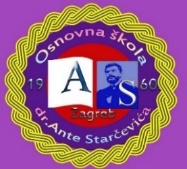 Osnovna škola dr. Ante StarčevićaZagreb, Sv. Leopolda Mandića 55Tel: 2851 - 615, 2852 - 351 Fax: 2950 - 606 E-mail: skola@os-astarcevica-zg.skole.hrKLASA: 007-01/23-01/09URBROJ: 251-135/10-23-1Zagreb,19.09.2023.               ČLANOVIMA ŠKOLSKOG ODBORA 				                     Obavijest putem e-maila - oglasna pločaTemeljem članka 12. Poslovnika o radu Školskog odbora sazivam redovitu 26. sjednicu Školskog odbora koja će se održati 22.09.2023. godine (petak) u 19,00 sati u školskoj knjižnici.Za sjednicu predlažem sljedeći                                                              DNEVNI RED:Verifikacija zapisnika s prethodne 25. sjednice Školskog odboraPredstavljanje programa rada za mandatno razdoblje kandidata redni  broj 1. i 2. na listi kandidata u natječajnom postupku imenovanja ravnatelja/ice OŠ dr. Ante StarčevićaUpoznavanje članova Školskog odbora sa zaključcima Učiteljskog vijeća, Skupa radnika i Vijeća roditelja o zauzetim stajalištima u postupku imenovanja ravnatelja/ice OŠ dr. Ante StarčevićaJavno glasovanje o kandidatima s liste kandidata za ravnatelja/icu OŠ dr. Ante Starčevića i donošenje Odluke o imenovanju ravnatelja/ice OŠ dr. Ante StarčevićaUsklađivanje Pravilnika o postupku nabave roba, radova i usluga jednostavne nabave s Odlukom o pravilima, uvjetima i postupcima jednostavne nabave.Razno                                                                                 Predsjednica Školskog odbora:    							         Tajana Uroić, mag. prim. educ.                                                                                                 Predsjednica Školskog odbora:    							         Tajana Uroić, mag. prim. educ.